                                                                                                                                                                                                                                                                                                              ИНФОРМАЦИОННЫЙ БЮЛЛЕТЕНЬСЕГОДНЯ В НОМЕРЕ:РЕШЕНИЯ СОВЕТА ДЕПУТАТОВ:1. от 29.07.2022 № 93 «Об утверждении Положения о порядке выявления бесхозяйного имущества и оформления его в муниципальную собственность Ореховского сельского поселения Галичского муниципального района Костромской области»2. от 29.07.2022 № 94 «Об информации об исполнении бюджета Ореховского сельского поселения за 1 полугодие 2022 года»3. от 29.07.2022 года № 95 «О внесении изменений в решение Совета депутатов сельского поселения от 24 декабря 2021 года № 65 «О бюджете Ореховского сельского поселения на 2022 год и на плановый	период 2023 и 2024 годов»РОССИЙСКАЯ ФЕДЕРАЦИЯКОСТРОМСКАЯ ОБЛАСТЬГАЛИЧСКИЙ МУНИЦИПАЛЬНЫЙ РАЙОНСОВЕТ ДЕПУТАТОВОРЕХОВСКОГО СЕЛЬСКОГО ПОСЕЛЕНИЯР Е Ш Е Н И Е от 29 июля 2022 года  № 93Об утверждении Положения о порядкеВыявления бесхозяйного имуществаи оформления его в муниципальнуюсобственность Ореховского сельскогопоселения Галичского муниципальногорайона Костромской областиВ соответствии с Гражданским кодексом Российской Федерации, Федеральным законом от 6 октября 2003 года № 131-ФЗ «Об общих принципах организации местного самоуправления в российской Федерации», приказом Министерства экономического развития Российской Федерации от 10 декабря 2015 года № 931 «Об установлении Порядка принятия на учет бесхозяйных недвижимых вещей», Уставом Ореховского сельского поселения  Галичского муниципального района Костромиской области, иными правовыми актами, Совет депутатов Ореховского сельского поселения РЕШИЛ:1. Утвердить прилагаемое Положение о порядке выявления бесхозяйного имущества и оформления его в муниципальную собственность Ореховского сельского поселения Галичского муниципального района Костромской области.2. Настоящее решение вступает в силу со дня его официального опубликования. Глава сельского поселения                                                              А.Н.ТимофеевУтвержденоРешением Совета депутатовОреховского сельского поселенияот 29 июля 2022 г. № 93Положениео порядке выявления бесхозяйного имущества и оформления его в муниципальную собственность Ореховского сельского поселения Галичского муниципального района Костромской области1.Общие положения1.1 Настоящее Положение разработано в соответствии с Гражданским кодексом Российской Федерации, Федеральным законом от 6 октября 2003 года № 131-ФЗ «Об общих принципах организации местного самоуправления в российской Федерации», приказом Министерства экономического развития Российской Федерации от 10 декабря 2015 года № 931 «Об установлении Порядка принятия на учет бесхозяйных недвижимых вещей», Уставом Ореховского сельского поселения  Галичского муниципального района Костромиской области, иными правовыми актами.1.2. Настоящее Положение устанавливает порядок выявления и оформления права муниципальной собственности Ореховского сельского поселения (далее – муниципальная собственность) на бесхозяйное имущество, расположенное на территории Ореховского сельского поселения Галичского муниципального района Костромской области.1.3. Главными целями выявления бесхозяйных объектов недвижимого и движимого имущества и оформления права муниципальной собственности на них являются:а) вовлечение неиспользуемого имущества в гражданский оборот;б) предупреждение возникновения на территории муниципального образования чрезвычайных ситуаций, обеспечение нормальной и безопасной технической эксплуатации объектов;в) повышение эффективности использования имущества, находящегося на территории муниципального образования.1.4. Термины, используемые в настоящем Положении, применяются в значениях, определенных действующим законодательством Российской Федерации.1.5. Принятие на учет бесхозяйных объектов недвижимого имущества осуществляет территориальных орган федерального органа исполнительной власти в области государственного кадастрового учета и государственной регистрации прав(далее – орган регистрации прав).Все бесхозяйные объекты недвижимого имущества, выявленные на территории Ореховского сельского поселения подлежат постановке на учет в органе регистрации прав.1.6. Организацию работы по постановке на учет бесхозяйного недвижимого имущества, а также найденного и расположенного на территории Ореховского сельского поселения, в том числе сбор необходимых документов осуществляет администрация Ореховского сельского поселения (далее – уполномоченный орган) в соответствии с настоящим Положением.2. Порядок выявления бесхозяйных объектов недвижимого имущества2.1.Бесхозяйные объекты недвижимого имущества выявляются в результате проведения инвентаризации, в том числе при проведении ремонтных работ на объектах инженерной инфраструктуры Ореховского сельского поселения, на основании обращений юридических, физических лиц об обнаруженных на территории Ореховского сельского поселения объектах недвижимого имущества, имеющего признаки бесхозяйного, заявлений собственников об отказе от права собственности на объекты недвижимого имущества, а также иными способами.2.2. в целях выявления бесхозяйных объектов недвижимого имущества уполномоченный орган осуществляет взаимодействие с территориальными органами федеральных органов исполнительной власти Российской Федерации, органами местного самоуправления, юридическими лицами, физическими лицами.2.3. в случае, если объект недвижимого  имущества не имеет собственника или его собственник неизвестен, уполномоченный орган запрашивает:документы, подтверждающие, что объект недвижимого имущества не учтен в реестрах федерального имущества, государственного имущества субъекта Российской Федерации и муниципального имущества, выданные органами учета государственного и муниципального имущества;документ, подтверждающий, что право собственности на объект недвижимого имущества не было зарегистрировано соответствующими государственными органами (организациями), осуществляющими регистрацию прав на недвижимое имущество до введения в действие Федерального закона от 21.07.1997 № 122-ФЗ «О государственной регистрации прав на недвижимое имущество и сделок с ним» и до начала деятельности учреждения юстиции по государственной регистрации прав на недвижимое имущество и сделок с ним на территории соответствующего субъекта Российской Федерации;выписку из Единого государственного реестра недвижимости об объекте недвижимости.2.4. В случае получения информации о собственнике (собственниках) объекта недвижимого имущества уполномоченный орган прекращает работу по сбору документов для его постановки на учет в качестве бесхозяйного и информирует такое лицо (лиц) о необходимости его надлежащего содержания в силу статьи 210 Гражданского кодекса Российской Федерации, если он находится в неудовлетворительном состоянии.2.5. Заявление собственника (собственников) об отказе от права собственности на объект недвижимого имущества подается в уполномоченный орган.К заявлению прилагаются следующие документы:а) копия документа, удостоверяющего личность собственника (собственников);б) копия нотариально удостоверенной доверенности, удостоверяющей права(полномочия) представителя собственника (собственников), в случае обращения указанного лица;в) копии правоустанавливающих документов, подтверждающих наличие права собственности у лица (лиц), отказавшегося (отказавшихся) от права собственности на объект недвижимости, в случае если право собственности на объект недвижимого имущества не зарегистрировано в установленном порядке и сведения об имуществе отсутствуют в Едином государственном реестре недвижимости;г) документы, подтверждающие отсутствие проживающих (для жилых помещений);д) выписка из Единого государственного реестра недвижимости об объекте недвижимости.Выписку из Единого государственного реестра недвижимости об объекте недвижимости уполномоченный орган запрашивает самостоятельно в порядке межведомственного взаимодействия.2.6. В целях надлежащего учета бесхозяйных объектов недвижимого имущества, выявленных на территории Ореховского сельского поселения уполномоченный орган ведет Реестр бесхозяйных объектов недвижимого имущества (далее – Реестр).3. Порядок постановки на учет бесхозяйного объекта недвижимого имущества3.1. Для постановки на учет объекта недвижимого имущества в качестве бесхозяйного уполномоченный орган обращается с заявлением в орган регистрации прав.3.2. К заявлению должны быть приложены документы, предусмотренные Постановлением Правительства Российской Федерации от 31 декабря 2015 года № 1532 «Об утверждении Правил предоставления документов, направляемых или предоставляемых в соответствии с частями 1,3 – 13,15,15(1), 15.2 статьи 32 Федерального закона «О государственной регистрации недвижимости» в федеральный орган исполнительной власти (его территориальные органы), уполномоченный Правительством Российской Федерации на осуществление государственного кадастрового учета, государственной  регистрации прав, ведение Единого государственного реестра недвижимости и предоставление сведений, содержащихся в Едином государственном реестре недвижимости», Порядком принятия на учет бесхозяйных недвижимых вещей, утвержденным приказом министерства экономического развития Российской Федерации от 10 декабря 2015 года № 931.3.3. В случае если сведения об объекте недвижимого имущества отсутствуют в Едином государственном реестре недвижимости, уполномоченным органом одновременно с заявлением о постановке на учет в орган регистрации прав подается заявление о государственном кадастровом учете в порядке, установленном действующим законодательством.3.4. В целях обеспечения соблюдения интересов возможного собственника (собственников) предъявить свои права на недвижимое имущество уполномоченный орган подготавливает сообщение о выявлении на территории Ореховского сельского поселения  бесхозяйного объекта недвижимого имущества (далее – сообщение).Указанное сообщение подлежит размещению в официальных средствах массовой информации Ореховского сельского поселения, на официальном сайте муниципального образования, либо иных общедоступных источниках.4. Порядок снятия с учета бесхозяйных объектов недвижимого имущества и оформления этих объектов в муниципальную собственность. 4.1. Бесхозяйный объект недвижимого имущества органом регистрации прав снимается с учета в качестве бесхозяйного в случае государственной регистрации права муниципальной собственности на данный объект либо принятия вновь этого объекта ранее отказавшимся от права собственности собственником (собственниками) во владение, пользование и распоряжение.4.2. По истечении одного года со дня постановки бесхозяйного недвижимого имущества на учет в органе регистрации прав уполномоченный орган обращается в суд с требованием о признании права муниципальной собственности на это имущество в порядке, предусмотренном действующим законодательством Российской Федерации.4.3. Бесхозяйная недвижимая вещь, не признанная по решению суда поступившей в муниципальную собственность, может быть вновь принята во владение, пользование и распоряжение оставившим ее собственником либо приобретена в собственность в силу приобретательной давности.4.4. Право муниципальной соственности на бесхозяйное недвижимое имущество, установленное решением суда, подлежит государственной регистрации в органе регистрации прав.4.5. После принятия бесхозяйного недвижимого имущества в муниципальную собственность уполномоченный орган вносит соответствующие сведения в реестр муниципального имущества Ореховского сельского поселения.5. Порядок оформления бесхозяйной, найденной движимой вещи в муниципальную собственность5.1. Сведения о движимой вещи, имеющей признаки бесхозяйной, могут поступать в уполномоченный орган от территориальных органов федеральных органов исполнительной власти Российской федерации, органов исполнительной власти субъекта Российской Федерации, органов местного самоуправления, юридических, физических лиц.5.2. при получении сведений о движимой вещи, в случае, если вещь может быть использована для решения вопросов местного значения Ореховского сельского поселения в соответствии с Федеральным законом от 6 октября 2003 года № 131-ФЗ «Об общих принципах организации местного самоуправления в Российской Федерации», а собственник движимой вещи неизвестен, уполномоченный орган в целях обеспечения соблюдения интересов возможного собственника осуществляет действия, предусмотренные пунктом 3.4 настоящего Положения.5.3. Уполномоченный орган вправе обратить брошенные вещи в муниципальную собственность, приступив к их использованию или совершив иные действия, свидетельствующие об обращении вещи в муниципальную собственность, стоимость которой явно ниже суммы в размере трех тысяч рублей либо брошенные лом металлов, бракованная продукция, топляк от сплава, отвалы и сливы, образуемые при добыче полезных ископаемых, отходы производства и другие отходы, находящиеся на принадлежащем муниципальному образованию земельном участке, водном объекте или ином объекте.	Иные брошенные вещи поступают в муниципальную собственность на основании решения суда.5.4. Лицо, нашедшее потерянную вещь, не располагающее сведениями о правообладателе, имеющем право требовать возврата найденной вещи или месте его пребывания, обязан заявить о находке в полицию или уполномоченный орган.5.5.  Если в течение шести месяцев с момента заявления о находке в полицию или уполномоченный орган лицо, управомоченное получить найденную вещь, не будет установлено или само не заявит о своем праве на вещь, нашедший вещь приобретает право собственности на нее.5.6. Если нашедший вещь откажется от приобретения найденной вещи в собственность, она поступает в муниципальную собственность.РОССИЙСКАЯ ФЕДЕРАЦИЯКОСТРОМСКАЯ ОБЛАСТЬГАЛИЧСКИЙ МУНИЦИПАЛЬНЫЙ РАЙОНСОВЕТ ДЕПУТАТОВОРЕХОВСКОГО СЕЛЬСКОГО ПОСЕЛЕНИЯРЕШЕНИЕот « 29 »    июля    2022 года   № 94 « Об информации об исполнениибюджета Ореховского сельскогопоселения за 1 полугодие 2022 года»            Рассмотрев информацию администрации сельского поселения об исполнении бюджета Ореховского сельского поселения за 1 полугодие 2022 года, Совет депутатов сельского поселения отмечает следующее.            За 1 полугодие  2022 года в бюджет сельского поселения поступило доходов  4519297,07 рублей, что составляет  46,7% годового плана поступления доходов.                В структуре собственных доходов бюджета сельского поселения преобладают налоговые доходы – 97,3% , из них  НДФЛ- 29,6%; акцизы- 54,2%; земельный налог- 9,5%, налог на совокупный доход- 3,9%, налог на имущество физических лиц- 0,1%. Неналоговые доходы, от общей суммы собственных доходов, составляют 2,7% (75883,20 руб.). Из них: прочие поступления от использования имущества, находящегося в собственности поселения (аренда помещения, наем жилья) – 0,6% (18053,20 руб.); доходы, получаемые в виде арендной платы, а также средства от продажи права на заключение договоров аренды за земли, находящиеся в собственности сельских поселений (за исключением земельных участков муниципальных бюджетных и автономных учреждений) – 1,5% (41130,00 руб.); доходы, поступающие в порядке возмещения расходов, понесенных в связи с эксплуатацией имущества сельских поселений – 0,6% (16700,00 руб.).            Фактическое поступление собственных доходов за 1 полугодие 2022 года в сравнении с тем же периодом прошлого года увеличилось на 14,1 % или на 349,2 тыс. рублей. Увеличение поступлений в бюджет сельского поселения произошло за счет налога на доходы физических лиц на сумму 80618,04 руб.; земельного налога на сумму 30116,78 руб.; акцизов на сумму 277472,84  руб.; налога на совокупный доход на сумму 16782,01 руб.; доходов, поступающих в порядке возмещения расходов, понесенных в связи с эксплуатацией имущества сельских поселений на сумму 14600,00 руб.   Уменьшение поступлений в бюджет произошло за счет  налога на имущество физических лиц на сумму  5038,23 руб.; единого сельскохозяйственного налога на сумму 1094,18 руб. прочих поступлений от использования имущества, находящегося в собственности поселения (аренда помещения, наем жилья) на сумму 23092,60 руб.; доходов, получаемых в виде арендной платы, а также средства от продажи права на заключение договоров аренды за земли, находящиеся в собственности сельских поселений (за исключением земельных участков муниципальных бюджетных и автономных учреждений) на сумму 41130,00 руб.               Расходы бюджета сельского поселения за 1 полугодие 2022 года  исполнены в объеме 5035321,58 рублей, или 46,5% к утвержденному годовому плану.               Расходы бюджета сельского поселения по разделам функциональной классификации «Общегосударственные вопросы» профинансированы на 47,5%;  «Национальная оборона» на 26,1%; «Национальная безопасность и правоохранительная деятельность» на 0%,  «Национальная экономика» на 38,1%,« Жилищно - коммунальное хозяйство»  на  78,8%,  «Культура» на 62,4%, по разделу «Социальная политика» на 48,2% от годового плана.               Учитывая вышеизложенное, Совет депутатов РЕШИЛ:               1. Принять к сведению информацию администрации сельского поселения  об исполнении бюджета за 1 полугодие  2022 года по доходам в сумме 4519297,07 руб., по расходам  5035321,58 руб., в том числе расходы на денежное содержание муниципальных служащих и работников казенных учреждений сельского поселения в сумме  1238852,92 руб. с численностью работающих 8,5 штатных единиц, дефицитом бюджета 516024,51 руб.              2. Администрации сельского поселения продолжить работу по мобилизации налоговых и неналоговых доходов в бюджет сельского поселения.              3. Настоящее решение вступает в силу со дня  его подписания и подлежит официальному опубликованию (обнародованию) в  информационном бюллетене «Сельские новости».            Глава сельского поселения                                                                  А.Н.Тимофеев                           РОССИЙСКАЯ ФЕДЕРАЦИЯКОСТРОМСКАЯ ОБЛАСТЬГАЛИЧСКИЙ МУНИЦИПАЛЬНЫЙ РАЙОНСОВЕТ ДЕПУТАТОВОРЕХОВСКОГО СЕЛЬСКОГО ПОСЕЛЕНИЯРЕШЕНИЕот «29 » июля 2022 года  № 95 О внесении изменений в решение Совета депутатов сельского поселения   от 24 декабря 2021 года № 65«О  бюджете Ореховского сельского поселения на 2022 год и на плановый период 2023 и 2024 годов»Рассмотрев представленные главой администрации сельского поселения материалы о бюджете сельского поселения на 2022 год и на плановый период 2023 и 2024 годов, Совет депутатов сельского поселения РЕШИЛ:1. Внести следующие изменения в решение Совета депутатов Ореховского сельского поселения  от 24 декабря 2021 года № 65 «О  бюджете Ореховского сельского поселения на 2022 год и на плановый период 2023 и 2024 годов» (далее – Решение) (в редакции решения Совета депутатов сельского поселения от 31 января 2022 года № 68; от 28 февраля 2022 года № 70; от 29 апреля 2022 года № 84; от 31 мая 2022 года № 89):- в подпункт 1 пункта 1 слова «в сумме 9 677 029 рублей» заменить словами «в сумме 9 877 029 рублей», слова «в сумме 3 687 714 рублей» заменить словами «в сумме 3 887 714 рублей»;- в подпункт 2 пункта 1 слова «в сумме 10 822 191 рубль» заменить словами «в сумме 11 022 191 рубль»;           2. Приложение 1 «Объем прогнозируемых доходов в бюджет Ореховского сельского поселения на 2022 год», приложение 3 «Распределение бюджетных ассигнований по разделам, подразделам, целевым статьям, группам и подгруппам видов расходов классификации расходов бюджета на 2022 год», приложение 5 «Ведомственная структура расходов бюджета сельского поселения на 2022 год», приложение  9 «Источники финансирования дефицита бюджета сельского поселения на 2022 год», изложить в новой редакции согласно приложениям 1, 2, 3, 4 к  настоящему решению. 3. Настоящее решение  вступает в силу со дня его опубликования (обнародования). Глава       сельского поселения                                                                                   А.Н.Тимофеев         Приложение  1 к решению Совета депутатов Ореховского сельского поселенияГаличского муниципального районаКостромской области                                                                                                                                                       от  29   июля 2022 года  № 95 Приложение  1к решению Совета депутатовсельского поселения                                                                                                                                                       от 24 декабря 2021 года  № 65Объем прогнозируемых доходов в бюджетОреховского сельского поселения на 2022 годПриложение 2к решению Совета депутатовОреховского сельского поселенияГаличского муниципального районаКостромской областиот  29  июля 2022 года  № 95   Приложение 3к решению Совета депутатовсельского поселения                                                                                                                                                       от 24 декабря 2021 года  № 65Распределение бюджетных ассигнований по разделам, подразделам, целевым статьям, группам и подгруппам видов расходов классификации расходов бюджета на 2022 годПриложение 3 к решению Совета депутатовОреховского сельского поселенияГаличского муниципального районаКостромской областиот  29  июля 2022 года  № 95 Приложение 5к решению Совета депутатовсельского поселения                                                                                                                                                       от 24 декабря 2021 года  № 65Ведомственная структура расходов бюджета сельского поселения на 2022 годПриложение 4                                                                                                к решению  Совета  депутатов                                                                                                                                    Ореховского сельского поселенияГаличского муниципального района                                                                                                Костромской областиот  29  июля 2022 года  № 95 Приложение 9к решению Совета депутатовсельского поселения                                                                                                                                                       от 24 декабря 2021 года  № 65Источники финансирования дефицита бюджета сельского поселения на 2022 годУчредитель: Совет депутатов Ореховского сельского поселения                                                                                   Выходит по мере необходимости   Галичского   муниципального района Костромской области.Издается  с 22 сентября 2006 года                                                                                                                                     № 11 (275)  01 августа 2022 г.Коды бюджетной классификацииНаименование кодов экономической классификации доходовСумма, рублей1 00 00000 00 0000 000Налоговые и неналоговые доходы 59893151 01 00000 00 0000 000Налоги на прибыль, доходы16649151 01 02000 01 0000 110Налог на доходы физических лиц16649151 01 02010 01 0000 110Налог на доходы физических лиц с доходов, источником которых является налоговый агент, за исключением  доходов, в отношении которых исчисление и уплата налога осуществляются в соответствии со статьями 227, 227.1 и 228  Налогового кодекса  Российской Федерации16593001 01 02020 01 0000 110Налог на доходы физических лиц с доходов, полученных от осуществления деятельности физическими лицами, зарегистрированными в качестве индивидуальных предпринимателей,  нотариусов, занимающихся частной практикой, адвокатов, учредивших адвокатские кабинеты и других лиц, занимающихся частной практикой в соответствии со статьей 227 Налогового кодекса Российской Федерации7151 01 02030 01 0000 110Налог на доходы физических лиц с доходов, полученных физическими лицами в соответствии со статьей 228 Налогового кодекса Российской Федерации49001 03 00000 00 0000 000Налоги на товары (работы, услуги), реализуемые на территории Российской Федерации27791001 03 02000 01 0000 110Акцизы по подакцизным товарам (продукции), производимым на территории Российской Федерации27791001 03 02230 01 0000 110Доходы от уплаты акцизов на дизельное топливо, подлежащие распределению между бюджетами субъектов Российской Федерации и местными бюджетами с учетом установленных дифференцированных нормативов отчислений в местные бюджеты12776001 03 02231 01 0000 110Доходы от уплаты акцизов на дизельное топливо, подлежащие распределению между бюджетами субъектов Российской Федерации и местными бюджетами с учетом установленных дифференцированных нормативов отчислений в местные бюджеты (по нормативам, установленным федеральным законом о федеральном бюджете в целях формирования дорожных фондов субъектов Российской Федерации)12776001 03 02240 01 0000 110Доходы от уплаты акцизов на моторные масла для дизельных и (или) карбюраторных (инжекторных) двигателей, подлежащие распределению между бюджетами субъектов Российской Федерации и местными бюджетами с учетом установленных дифференцированных нормативов отчислений в местные бюджеты72001 03 02241 01 0000 110Доходы от уплаты акцизов на моторные масла для дизельных и (или) карбюраторных (инжекторных) двигателей, подлежащие распределению между бюджетами субъектов Российской Федерации и местными бюджетами с учетом установленных дифференцированных нормативов отчислений в местные бюджеты (по нормативам, установленным федеральным законом о федеральном бюджете в целях формирования дорожных фондов субъектов Российской Федерации)72001 03 02250 01 0000 110Доходы от уплаты акцизов на автомобильный бензин, подлежащие распределению между бюджетами субъектов Российской Федерации и местными бюджетами с учетом установленных дифференцированных нормативов отчислений в местные бюджеты16763001 03 02251 01 0000 110Доходы от уплаты акцизов на автомобильный бензин, подлежащие распределению между бюджетами субъектов Российской Федерации и местными бюджетами с учетом установленных дифференцированных нормативов отчислений в местные бюджеты (по нормативам, установленным федеральным законом о федеральном бюджете в целях формирования дорожных фондов субъектов Российской Федерации)16763001 03 02260 01 0000 110Доходы от уплаты акцизов на прямогонный бензин, подлежащие распределению между бюджетами субъектов Российской Федерации и местными бюджетами с учетом установленных дифференцированных нормативов отчислений в местные бюджеты-1820001 03 02261 01 0000 110Доходы от уплаты акцизов на прямогонный бензин, подлежащие распределению между бюджетами субъектов Российской Федерации и местными бюджетами с учетом установленных дифференцированных нормативов отчислений в местные бюджеты (по нормативам, установленным федеральным законом о федеральном бюджете в целях формирования дорожных фондов субъектов Российской Федерации)-1820001 05 00000 00 0000 000Налоги на совокупный доход2469001 05 01000 00 0000 110Налог, взимаемый в связи с применением упрощенной системы налогообложения2459001 05 01010 01 0000 110Налог, взимаемый с налогоплательщиков, выбравших в качестве объекта налогообложения доходы1751001 05 01011 01 0000 110Налог, взимаемый с налогоплательщиков, выбравших в качестве объекта налогообложения доходы1751001 05 01020 01 0000 110Налог, взимаемый с налогоплательщиков, выбравших в качестве объекта налогообложения доходы, уменьшенные на величину расходов708001 05 01021 01 0000 110Налог, взимаемый с налогоплательщиков, выбравших в качестве объекта налогообложения доходы, уменьшенные на величину расходов (в том числе минимальный налог, зачисляемый в бюджеты субъектов российской Федерации)708001 05 03000 01 0000 110Единый сельскохозяйственный налог10001 05 03010 01 0000 110Единый сельскохозяйственный налог10001 06 00000 00 0000 110 Налоги на имущество10214001 06 01000 00 0000 110Налог на имущество физических лиц2990001 06 01030 10 0000 110Налог на имущество физических лиц, взимаемый по ставкам, применяемым к объектам налогообложения, расположенным в границах сельских поселений2990001 06 06000 00 0000 110Земельный налог7724001 06 06030 00 0000 110Земельный налог с организаций3970001 06 06033 10 0000 110Земельный налог с организаций, обладающих земельным участком, расположенным в границах сельских поселений3970001 06 06040 00 0000 110Земельный налог с физических лиц3754001 06 06043 10 0000 110Земельный налог с физических лиц, обладающих земельным участком, расположенным в границах сельских поселений3754001 11 00000 00 0000 000Доходы от использования имущества, находящегося в государственной и муниципальной собственности1950001 11 05000 00 0000 120Доходы, получаемые в виде арендной либо иной платы за передачу в возмездное пользование государственного и муниципального имущества (за исключением имущества бюджетных и автономных учреждений, а также имущества государственных и муниципальных унитарных предприятий, в том числе казенных)1650001 11 05020 00 0000 120Доходы, получаемые в виде арендной платы за земли после разграничения государственной собственности на землю, а также средства от продажи права на заключение договоров аренды указанных земельных участков (за исключением земельных участков бюджетных и автономных учреждений)1650001 11 05025 10 0000 120Доходы, получаемые в виде арендной платы, а также средства от продажи права на заключение договоров аренды за земли, находящиеся в собственности сельских поселений (за исключением земельных участков муниципальных бюджетных и автономных учреждений)1650001 11 09000 00 0000 120Прочие доходы от использования имущества и прав, находящихся в государственной и муниципальной собственности (за исключением имущества бюджетных и автономных учреждений, а также имущества государственных и муниципальных унитарных предприятий, в том числе казённых)300001 11 09040 00 0000 120Прочие поступления от использования имущества, находящегося в государственной и муниципальной собственности (за исключением имущества бюджетных и автономных учреждений, а также имущества государственных и муниципальных унитарных предприятий, в том числе казённых)300001 11 09045 10 0000 120Прочие поступления от использования  имущества, находящегося в собственности сельских поселений (за исключением имущества муниципальных бюджетных и автономных учреждений, а также имущества муниципальных унитарных предприятий, в том числе казенных)300001 13 00000 00 0000 000Доходы от оказания платных услуг  и компенсации затрат государства250001 13 02000 00 0000 130Доходы от компенсации затрат государства250001 13 02060 00 0000 000Доходы, поступающие в порядке возмещения расходов, понесенных в связи с эксплуатацией имущества250001 13 02065 10 0000 130Доходы, поступающие в порядке возмещения расходов, понесенных в связи с эксплуатацией имущества сельских поселений250001 16 00000 00 0000 000Штрафы, санкции, возмещение ущерба70001 16 02000 02 0000 140Административные штрафы, установленные законами субъектов Российской Федерации об административных правонарушениях70001 16 02020 02 0000 140Административные штрафы, установленные законами субъектов Российской Федерации об административных правонарушениях, за нарушение муниципальных правовых актов70002 00 00000 00 0000 000БЕЗВОЗМЕЗДНЫЕ  ПОСТУПЛЕНИЯ38877142 02 00000 00 0000 000Безвозмездные поступления от других бюджетов бюджетной системы Российской Федерации38877142 02 10000 00 0000 150Дотации бюджетам бюджетной системы Российской Федерации20290002 02 15001 00 0000 150Дотации на выравнивание бюджетной обеспеченности12290002 02 15001 10 0000 150Дотации бюджетам  сельских поселений на выравнивание бюджетной обеспеченности из бюджета субъекта Российской Федерации12290002 02 16001 00 0000 150Дотации на выравнивание бюджетной обеспеченности из бюджетов муниципальных районов, городских округов с внутригородским делением8000002 02 16001 10 0000 150Дотации бюджетам  сельских поселений на выравнивание бюджетной обеспеченности из бюджетов муниципальных районов8000002 02 20216 10 0000 150Субсидии бюджетам сельских поселений на осуществление дорожной деятельности в отношении автомобильных дорог общего пользования, а также капитального ремонта и ремонта дворовых территорий многоквартирных домов, проездов к дворовым территориям многоквартирных домов населенных пунктов897664 2 02 29999 00 0000 150Прочие субсидии155250 2 02 29999 10 0000 150Прочие субсидии бюджетам сельских поселений1552502 02 30000 00 0000 150Субвенции бюджетам бюджетной системы Российской Федерации 1058002 02 30024 00 0000 150Субвенции местным бюджетам на выполнение передаваемых полномочий субъектов Российской Федерации44002 02 30024 10 0000 150Субвенции бюджетам  сельских поселений на выполнение передаваемых полномочий субъектов Российской Федерации44002 02 35118 00 0000 150Субвенции бюджетам на осуществление первичного воинского учета органами местного самоуправления поселений, муниципальных и городских округов1014002 02 35118 10 0000 150Субвенции бюджетам  сельских поселений на осуществление первичного воинского учета органами местного самоуправления поселений, муниципальных и городских округов1014002 02 49999 10 0000 150Иные межбюджетные трансферты, передаваемые бюджетам сельских поселений700000700000ВСЕГО ДОХОДОВ9877029Наименование показателяНаименование показателяРаздел, подразделРаздел, подразделЦелевая статьяЦелевая статьяВид расходовВид расходовСумма, рублейСумма, рублейСумма, рублейОбщегосударственные вопросыОбщегосударственные вопросы01000100374116337411633741163Функционирование высшего должностного лица субъекта Российской Федерации и муниципального образованияФункционирование высшего должностного лица субъекта Российской Федерации и муниципального образования01020102780806780806780806Глава Ореховского сельского поселения Галичского муниципального районаГлава Ореховского сельского поселения Галичского муниципального района06000000000600000000780806780806780806Расходы на оплату труда работников муниципальных органов поселенияРасходы на оплату труда работников муниципальных органов поселения06000001100600000110780806780806780806Расходы на выплаты персоналу в целях обеспечения выполнения функций государственными (муниципальными) органами, казёнными учреждениями, органами управления государственными внебюджетными фондамиРасходы на выплаты персоналу в целях обеспечения выполнения функций государственными (муниципальными) органами, казёнными учреждениями, органами управления государственными внебюджетными фондами100100780806780806780806Расходы на выплаты государственных (муниципальных) органовРасходы на выплаты государственных (муниципальных) органов120120780806780806780806Функционирование Правительства РФ, высших  исполнительных органов государственной власти субъектов РФ, местных администраций Функционирование Правительства РФ, высших  исполнительных органов государственной власти субъектов РФ, местных администраций 01040104284306628430662843066Центральный аппарат исполнительных органов местного самоуправленияЦентральный аппарат исполнительных органов местного самоуправления01000000000100000000284306628430662843066Расходы на оплату труда работников муниципальных органов поселенияРасходы на оплату труда работников муниципальных органов поселения01000001100100000110248280024828002482800Расходы на выплаты персоналу в целях обеспечения выполнения функций государственными (муниципальными) органами, казёнными учреждениями, органами управления государственными внебюджетными фондамиРасходы на выплаты персоналу в целях обеспечения выполнения функций государственными (муниципальными) органами, казёнными учреждениями, органами управления государственными внебюджетными фондами100100248280024828002482800Расходы на выплаты государственных (муниципальных) органовРасходы на выплаты государственных (муниципальных) органов120120248280024828002482800Расходы на обеспечение функций муниципальных органов поселенияРасходы на обеспечение функций муниципальных органов поселения01000001900100000190355866355866355866Закупка товаров, работ и услуг для государственных(муниципальных) нуждЗакупка товаров, работ и услуг для государственных(муниципальных) нужд200200351000351000351000Иные закупки товаров, работ и услуг для обеспечения государственных (муниципальных) нуждИные закупки товаров, работ и услуг для обеспечения государственных (муниципальных) нужд240240351000351000351000Иные бюджетные ассигнованияИные бюджетные ассигнования800800486648664866Уплата налогов, сборов и иных платежейУплата налогов, сборов и иных платежей850850486648664866Осуществление переданных государственных полномочий Костромской области  по составлению  протоколов об административных правонарушенияхОсуществление переданных государственных полномочий Костромской области  по составлению  протоколов об административных правонарушениях01000720900100072090440044004400Закупка товаров, работ и услуг для  государственных (муниципальных) нуждЗакупка товаров, работ и услуг для  государственных (муниципальных) нужд200200440044004400Иные закупки товаров, работ и услуг для обеспечения государственных (муниципальных) нуждИные закупки товаров, работ и услуг для обеспечения государственных (муниципальных) нужд24024044004400Резервные фондыРезервные фонды0111011150005000Резервные фонды   администрации Ореховского сельского поселенияРезервные фонды   администрации Ореховского сельского поселения0400000000040000000050005000Иные бюджетные ассигнованияИные бюджетные ассигнования80080050005000Резервные средстваРезервные средства87087050005000Другие общегосударственные вопросыДругие общегосударственные вопросы01130113112292112292Реализация государственных функций, связанных с общегосударственным управлением Реализация государственных функций, связанных с общегосударственным управлением 092000000009200000001000010000Прочие выплаты по обязательствам  сельского поселенияПрочие выплаты по обязательствам  сельского поселения092002001009200200101000010000Закупка товаров, работ и услуг для  государственных (муниципальных) нуждЗакупка товаров, работ и услуг для  государственных (муниципальных) нужд200200700070007000Иные закупки товаров, работ и услуг для обеспечения государственных (муниципальных) нуждИные закупки товаров, работ и услуг для обеспечения государственных (муниципальных) нужд24024070007000Иные бюджетные ассигнованияИные бюджетные ассигнования80080030003000Уплата налогов, сборов и иных платежейУплата налогов, сборов и иных платежей85085030003000Межбюджетные трансферты бюджетам муниципальных районов из бюджетов поселений на осуществление части полномочий по решению вопросов местного значения в соответствии с заключенными соглашениями.Межбюджетные трансферты бюджетам муниципальных районов из бюджетов поселений на осуществление части полномочий по решению вопросов местного значения в соответствии с заключенными соглашениями.09500000000950000000102292102292Межбюджетные трансферты на осуществление переданных полномочий контрольно – счетного органа поселения контрольно – счетному органу муниципального районаМежбюджетные трансферты на осуществление переданных полномочий контрольно – счетного органа поселения контрольно – счетному органу муниципального района095007001009500700107829278292Межбюджетные трансфертыМежбюджетные трансферты5005007829278292Иные межбюджетные трансфертыИные межбюджетные трансферты5405407829278292Межбюджетные трансферты на осуществление переданных полномочий по внутреннему муниципальному контролюМежбюджетные трансферты на осуществление переданных полномочий по внутреннему муниципальному контролю0950070020095007002060006000Межбюджетные трансфертыМежбюджетные трансферты50050060006000Иные межбюджетные трансфертыИные межбюджетные трансферты54054060006000Межбюджетные трансферты на осуществление переданных полномочий по контролю в сфере закупокМежбюджетные трансферты на осуществление переданных полномочий по контролю в сфере закупок0950070040095007004060006000Межбюджетные трансфертыМежбюджетные трансферты50050060006000Иные межбюджетные трансфертыИные межбюджетные трансферты54054060006000Межбюджетные трансферты на осуществление переданных полномочий по организации в границах поселения ритуальных услуг населениюМежбюджетные трансферты на осуществление переданных полномочий по организации в границах поселения ритуальных услуг населению0950070050095007005060006000Межбюджетные трансфертыМежбюджетные трансферты50050060006000Иные межбюджетные трансфертыИные межбюджетные трансферты54054060006000Межбюджетные трансферты на осуществление передаваемых полномочий по определению поставщиков (подрядчиков, исполнителей) при осуществлении закупок товаров, работ, услуг конкурентными способамиМежбюджетные трансферты на осуществление передаваемых полномочий по определению поставщиков (подрядчиков, исполнителей) при осуществлении закупок товаров, работ, услуг конкурентными способами09500700600950070060600060006000Межбюджетные трансфертыМежбюджетные трансферты500600060006000Иные межбюджетные трансфертыИные межбюджетные трансферты540600060006000Национальная оборонаНациональная оборона02000200101400Мобилизационная и вневойсковая подготовкаМобилизационная и вневойсковая подготовка02030203101400Осуществление первичного воинского учета на территориях, где отсутствуют военные комиссариаты Осуществление первичного воинского учета на территориях, где отсутствуют военные комиссариаты 03000511800300051180Расходы на выплаты персоналу в целях обеспечения выполнения функций государственными (муниципальными) органами, казёнными учреждениями, органами управления государственными внебюджетными фондамиРасходы на выплаты персоналу в целях обеспечения выполнения функций государственными (муниципальными) органами, казёнными учреждениями, органами управления государственными внебюджетными фондами10010010091400Расходы на выплаты государственных (муниципальных) органовРасходы на выплаты государственных (муниципальных) органов12012012091400Закупка товаров, работ и услуг для  государственных (муниципальных) нуждЗакупка товаров, работ и услуг для  государственных (муниципальных) нужд20020020010000Иные закупки товаров, работ и услуг для обеспечения государственных (муниципальных) нуждИные закупки товаров, работ и услуг для обеспечения государственных (муниципальных) нужд24024024010000Национальная безопасность и правоохранительная деятельностьНациональная безопасность и правоохранительная деятельность0300030020000Предупреждение и ликвидация последствий чрезвычайных ситуаций природного и техногенного характера, гражданская оборонаПредупреждение и ликвидация последствий чрезвычайных ситуаций природного и техногенного характера, гражданская оборона0309030920000Мероприятия по предупреждению и ликвидации последствий чрезвычайных ситуаций и стихийных бедствийМероприятия по предупреждению и ликвидации последствий чрезвычайных ситуаций и стихийных бедствий0940000000094000000020000Закупка товаров, работ и услуг для государственных (муниципальных) нуждЗакупка товаров, работ и услуг для государственных (муниципальных) нужд20020020020000Иные закупки товаров, работ и услуг для обеспечения государственных (муниципальных) нуждИные закупки товаров, работ и услуг для обеспечения государственных (муниципальных) нужд24024024020000Национальная экономикаНациональная экономика040004004758998Сельское хозяйство и рыболовство040504050405310500Мероприятия по землеустройству и землепользованию34000000003400000000310500Расходы на софинансирование мероприятий по борьбе с борщевиком Сосновского34000S225034000S2250310500Закупка товаров, работ и услуг для государственных (муниципальных) нужд200200200310500Иные закупки товаров, работ и услуг для обеспечения государственных (муниципальных) нужд240240240310500Дорожное хозяйствоДорожное хозяйство040904094448498Содержание и ремонт автомобильных дорог в границах  поселения за счет средств дорожного фондаСодержание и ремонт автомобильных дорог в границах  поселения за счет средств дорожного фонда315002009031500200903225582Закупка товаров, работ и услуг для государственных (муниципальных) нуждЗакупка товаров, работ и услуг для государственных (муниципальных) нужд2002002003225582Иные закупки товаров, работ и услуг для обеспечения государственных (муниципальных) нуждИные закупки товаров, работ и услуг для обеспечения государственных (муниципальных) нужд2402402403225582Содержание и ремонт автомобильных дорог в границах  поселения за счет средств областного бюджетаСодержание и ремонт автомобильных дорог в границах  поселения за счет средств областного бюджета31500S119031500S1190627588Закупка товаров, работ и услуг для государственных (муниципальных) нуждЗакупка товаров, работ и услуг для государственных (муниципальных) нужд200200200627588Иные закупки товаров, работ и услуг для обеспечения государственных (муниципальных) нуждИные закупки товаров, работ и услуг для обеспечения государственных (муниципальных) нужд240240240627588Расходы на проектирование, строительство (реконструкцию), капитальный ремонт и ремонт автомобильных дорог общего пользования местного значения на основе общественных инициативРасходы на проектирование, строительство (реконструкцию), капитальный ремонт и ремонт автомобильных дорог общего пользования местного значения на основе общественных инициатив31500S214031500S2140595328Закупка товаров, работ и услуг для государственных (муниципальных) нуждЗакупка товаров, работ и услуг для государственных (муниципальных) нужд200200200595328Иные закупки товаров, работ и услуг для обеспечения государственных (муниципальных) нуждИные закупки товаров, работ и услуг для обеспечения государственных (муниципальных) нужд240240240595328Жилищно-коммунальное хозяйствоЖилищно-коммунальное хозяйство05000500450600Жилищное хозяйствоЖилищное хозяйство0501050145950Поддержка жилищного хозяйстваПоддержка жилищного хозяйства3600000000360000000045950Мероприятия в области жилищного хозяйстваМероприятия в области жилищного хозяйства3600020030360002003045950Закупка товаров, работ и услуг для государственных (муниципальных) нуждЗакупка товаров, работ и услуг для государственных (муниципальных) нужд20020020045950Иные закупки товаров, работ и услуг для обеспечения государственных (муниципальных) нуждИные закупки товаров, работ и услуг для обеспечения государственных (муниципальных) нужд24024024045950Коммунальное хозяйствоКоммунальное хозяйство0502050264150Содержание и обслуживание имущества казны Ореховского сельского поселенияСодержание и обслуживание имущества казны Ореховского сельского поселения0500000000050000000064150Закупка товаров, работ и услуг для государственных (муниципальных) нуждЗакупка товаров, работ и услуг для государственных (муниципальных) нужд20020020064150Иные закупки товаров, работ и услуг для обеспечения государственных (муниципальных) нуждИные закупки товаров, работ и услуг для обеспечения государственных (муниципальных) нужд24024024064150БлагоустройствоБлагоустройство05030503340500Прочие мероприятия по благоустройству поселений Прочие мероприятия по благоустройству поселений 36200200703620020070340500Закупка товаров, работ и услуг для государственных (муниципальных) нуждЗакупка товаров, работ и услуг для государственных (муниципальных) нужд200200200340500Иные закупки товаров, работ и услуг для обеспечения государственных (муниципальных) нуждИные закупки товаров, работ и услуг для обеспечения государственных (муниципальных) нужд240240240340500Культура, кинематографияКультура, кинематография080008001775349Культура Культура 080108011775349Межбюджетные трансферты на осуществление передаваемых полномочий по культуреМежбюджетные трансферты на осуществление передаваемых полномочий по культуреМежбюджетные трансферты на осуществление передаваемых полномочий по культуре09500700305000Межбюджетные трансфертыМежбюджетные трансфертыМежбюджетные трансферты5005005005000Иные межбюджетные трансфертыИные межбюджетные трансфертыИные межбюджетные трансферты5405405405000Учреждения культуры и  мероприятия в сфере культуры и кинематографииУчреждения культуры и  мероприятия в сфере культуры и кинематографии440000000044000000001701749Расходы на обеспечение деятельности (оказание услуг) подведомственных учреждений, в том числе на предоставление муниципальным бюджетным и автономным учреждениям субсидийРасходы на обеспечение деятельности (оказание услуг) подведомственных учреждений, в том числе на предоставление муниципальным бюджетным и автономным учреждениям субсидий440000059044000005901701749Закупка товаров, работ и услуг для государственных (муниципальных) нуждЗакупка товаров, работ и услуг для государственных (муниципальных) нужд2002002001701749Иные закупки товаров, работ и услуг для обеспечения государственных (муниципальных) нуждИные закупки товаров, работ и услуг для обеспечения государственных (муниципальных) нужд2402402401701749БиблиотекиБиблиотеки4420000000442000000068600Расходы на обеспечение деятельности (оказание услуг) подведомственных учреждений, в том числе на предоставление муниципальным бюджетным и автономным учреждениям субсидийРасходы на обеспечение деятельности (оказание услуг) подведомственных учреждений, в том числе на предоставление муниципальным бюджетным и автономным учреждениям субсидий4420000590442000059068600Закупка товаров, работ и услуг для государственных (муниципальных) нуждЗакупка товаров, работ и услуг для государственных (муниципальных) нужд20020020068600Иные закупки товаров, работ и услуг для обеспечения государственных (муниципальных) нуждИные закупки товаров, работ и услуг для обеспечения государственных (муниципальных) нужд24024024068600Социальная политикаСоциальная политика10001000172000Пенсионное обеспечениеПенсионное обеспечение10011001172000Доплаты к пенсиям, дополнительное пенсионное обеспечениеДоплаты к пенсиям, дополнительное пенсионное обеспечение49100000004910000000172000Доплата к пенсиям муниципальным служащим  поселенияДоплата к пенсиям муниципальным служащим  поселения49100800104910080010172000Социальное обеспечение и иные выплаты населениюСоциальное обеспечение и иные выплаты населению300300300172000Публичные нормативные социальные выплаты гражданамПубличные нормативные социальные выплаты гражданам310310310172000ИТОГОИТОГО11022191НаименованиеНаименованиеНаименованиеВедомствоРазделПодразделЦелеваястатьяВидрасходовСумма, рублейАдминистрация  Ореховского сельского поселенияАдминистрация  Ореховского сельского поселенияАдминистрация  Ореховского сельского поселения99911022191Общегосударственные вопросыОбщегосударственные вопросыОбщегосударственные вопросы999013741163Функционирование высшего должностного лица субъекта Российской Федерации и муниципального образованияФункционирование высшего должностного лица субъекта Российской Федерации и муниципального образованияФункционирование высшего должностного лица субъекта Российской Федерации и муниципального образования9990102780806Глава Ореховского сельского поселения Галичского муниципального районаГлава Ореховского сельского поселения Галичского муниципального районаГлава Ореховского сельского поселения Галичского муниципального района99901020600000000780806Расходы на оплату труда работников муниципальных органов поселенияРасходы на оплату труда работников муниципальных органов поселенияРасходы на оплату труда работников муниципальных органов поселения99901020600000110780806Расходы на выплаты персоналу в целях обеспечения выполнения функций государственными (муниципальными) органами, казёнными учреждениями, органами управления государственными внебюджетными фондамиРасходы на выплаты персоналу в целях обеспечения выполнения функций государственными (муниципальными) органами, казёнными учреждениями, органами управления государственными внебюджетными фондамиРасходы на выплаты персоналу в целях обеспечения выполнения функций государственными (муниципальными) органами, казёнными учреждениями, органами управления государственными внебюджетными фондами99901020600000110100780806Расходы на выплаты государственных (муниципальных) органовРасходы на выплаты государственных (муниципальных) органовРасходы на выплаты государственных (муниципальных) органов99901020600000110120780806Функционирование Правительства РФ, высших исполнительных органов государственной власти субъектов РФ, местных администрацийФункционирование Правительства РФ, высших исполнительных органов государственной власти субъектов РФ, местных администрацийФункционирование Правительства РФ, высших исполнительных органов государственной власти субъектов РФ, местных администраций99901042843066Центральный аппарат исполнительных органов местного самоуправленияЦентральный аппарат исполнительных органов местного самоуправленияЦентральный аппарат исполнительных органов местного самоуправления999010401000000002843066Расходы на оплату труда работников муниципальных органов поселенияРасходы на оплату труда работников муниципальных органов поселенияРасходы на оплату труда работников муниципальных органов поселения999010401000001102482800Расходы на выплаты персоналу в целях обеспечения выполнения функций государственными (муниципальными) органами, казёнными учреждениями, органами управления государственными внебюджетными фондамиРасходы на выплаты персоналу в целях обеспечения выполнения функций государственными (муниципальными) органами, казёнными учреждениями, органами управления государственными внебюджетными фондамиРасходы на выплаты персоналу в целях обеспечения выполнения функций государственными (муниципальными) органами, казёнными учреждениями, органами управления государственными внебюджетными фондами999010401000001101002482800Расходы на выплаты государственных (муниципальных) органовРасходы на выплаты государственных (муниципальных) органовРасходы на выплаты государственных (муниципальных) органов999010401000001101202482800Расходы на обеспечение функций муниципальных органов поселения Расходы на обеспечение функций муниципальных органов поселения Расходы на обеспечение функций муниципальных органов поселения 99901040100000190355866Закупка товаров, работ и услуг для государственных (муниципальных) нуждЗакупка товаров, работ и услуг для государственных (муниципальных) нуждЗакупка товаров, работ и услуг для государственных (муниципальных) нужд99901040100000190200351000Иные закупки товаров, работ и услуг для обеспечения государственных (муниципальных) нуждИные закупки товаров, работ и услуг для обеспечения государственных (муниципальных) нуждИные закупки товаров, работ и услуг для обеспечения государственных (муниципальных) нужд99901040100000190240351000Иные бюджетные ассигнованияИные бюджетные ассигнованияИные бюджетные ассигнования999010401000001908004866Уплата налогов, сборов и иных платежейУплата налогов, сборов и иных платежейУплата налогов, сборов и иных платежей999010401000001908504866Осуществление переданных государственных полномочий Костромской области по составлению протоколов об административных правонарушенияхОсуществление переданных государственных полномочий Костромской области по составлению протоколов об административных правонарушенияхОсуществление переданных государственных полномочий Костромской области по составлению протоколов об административных правонарушениях999010401000720904400Закупка товаров, работ и услуг для государственных (муниципальных) нуждЗакупка товаров, работ и услуг для государственных (муниципальных) нуждЗакупка товаров, работ и услуг для государственных (муниципальных) нужд999010401000720902004400Иные закупки товаров, работ и услуг для обеспечения государственных (муниципальных) нуждИные закупки товаров, работ и услуг для обеспечения государственных (муниципальных) нуждИные закупки товаров, работ и услуг для обеспечения государственных (муниципальных) нужд999010401000720902404400Резервные фондыРезервные фондыРезервные фонды99901115000Резервные фонды  администрации Ореховского сельского поселенияРезервные фонды  администрации Ореховского сельского поселенияРезервные фонды  администрации Ореховского сельского поселения999011104000000005000Иные бюджетные ассигнованияИные бюджетные ассигнованияИные бюджетные ассигнования999011104000000008005000Резервные средстваРезервные средстваРезервные средства999011104000000008705000Другие общегосударственные вопросыДругие общегосударственные вопросыДругие общегосударственные вопросы9990113112292Реализация государственных функций, связанных с общегосударственным управлениемРеализация государственных функций, связанных с общегосударственным управлениемРеализация государственных функций, связанных с общегосударственным управлением9990113092000000010000Прочие выплаты по обязательствам сельского поселенияПрочие выплаты по обязательствам сельского поселенияПрочие выплаты по обязательствам сельского поселения9990113092002001010000Закупка товаров, работ и услуг для государственных (муниципальных) нуждЗакупка товаров, работ и услуг для государственных (муниципальных) нуждЗакупка товаров, работ и услуг для государственных (муниципальных) нужд999011309200200102007000Иные закупки товаров, работ и услуг для обеспечения государственных (муниципальных) нуждИные закупки товаров, работ и услуг для обеспечения государственных (муниципальных) нуждИные закупки товаров, работ и услуг для обеспечения государственных (муниципальных) нужд999011309200200102407000Иные бюджетные ассигнованияИные бюджетные ассигнованияИные бюджетные ассигнования999011309200200108003000Уплата налогов, сборов и иных платежейУплата налогов, сборов и иных платежейУплата налогов, сборов и иных платежей999011309200200108503000Межбюджетные трансферты бюджетам муниципальных районов из бюджетов поселений на осуществление части полномочий по решению вопросов местного значения в соответствии с заключенными соглашениямиМежбюджетные трансферты бюджетам муниципальных районов из бюджетов поселений на осуществление части полномочий по решению вопросов местного значения в соответствии с заключенными соглашениямиМежбюджетные трансферты бюджетам муниципальных районов из бюджетов поселений на осуществление части полномочий по решению вопросов местного значения в соответствии с заключенными соглашениями99901130950000000102292Межбюджетные трансферты на осуществление переданных полномочий контрольно – счетного органа поселения контрольно – счетному органу муниципального районаМежбюджетные трансферты на осуществление переданных полномочий контрольно – счетного органа поселения контрольно – счетному органу муниципального районаМежбюджетные трансферты на осуществление переданных полномочий контрольно – счетного органа поселения контрольно – счетному органу муниципального района9990113095007001078292Межбюджетные трансфертыМежбюджетные трансфертыМежбюджетные трансферты9990113095007001050078292Иные межбюджетные трансфертыИные межбюджетные трансфертыИные межбюджетные трансферты9990113095007001054078292Межбюджетные трансферты на осуществление переданных полномочий по внутреннему муниципальному контролюМежбюджетные трансферты на осуществление переданных полномочий по внутреннему муниципальному контролюМежбюджетные трансферты на осуществление переданных полномочий по внутреннему муниципальному контролю999011309500700206000Межбюджетные трансфертыМежбюджетные трансфертыМежбюджетные трансферты999011309500700205006000Иные межбюджетные трансфертыИные межбюджетные трансфертыИные межбюджетные трансферты999011309500700205406000Межбюджетные трансферты на осуществление переданных полномочий по контролю в сфере закупокМежбюджетные трансферты на осуществление переданных полномочий по контролю в сфере закупокМежбюджетные трансферты на осуществление переданных полномочий по контролю в сфере закупок999011309500700406000Межбюджетные трансфертыМежбюджетные трансфертыМежбюджетные трансферты999011309500700405006000Иные межбюджетные трансфертыИные межбюджетные трансфертыИные межбюджетные трансферты999011309500700405406000Межбюджетные трансферты на осуществление переданных полномочий по организации в границах поселения ритуальных услуг населениюМежбюджетные трансферты на осуществление переданных полномочий по организации в границах поселения ритуальных услуг населениюМежбюджетные трансферты на осуществление переданных полномочий по организации в границах поселения ритуальных услуг населению999011309500700506000Межбюджетные трансфертыМежбюджетные трансфертыМежбюджетные трансферты999011309500700505006000Иные межбюджетные трансфертыИные межбюджетные трансфертыИные межбюджетные трансферты999011309500700505406000Межбюджетные трансферты на осуществление передаваемых полномочий по определению поставщиков (подрядчиков, исполнителей) при осуществлении закупок товаров, работ, услуг конкурентными способамиМежбюджетные трансферты на осуществление передаваемых полномочий по определению поставщиков (подрядчиков, исполнителей) при осуществлении закупок товаров, работ, услуг конкурентными способамиМежбюджетные трансферты на осуществление передаваемых полномочий по определению поставщиков (подрядчиков, исполнителей) при осуществлении закупок товаров, работ, услуг конкурентными способами999011309500700606000Межбюджетные трансфертыМежбюджетные трансфертыМежбюджетные трансферты999011309500700605006000Иные межбюджетные трансфертыИные межбюджетные трансфертыИные межбюджетные трансферты999011309500700605406000Национальная оборонаНациональная оборонаНациональная оборона99902101400Мобилизационная и вневойсковая подготовкаМобилизационная и вневойсковая подготовкаМобилизационная и вневойсковая подготовка9990203101400Субвенции бюджетам сельских поселений за счет средств федерального бюджетаСубвенции бюджетам сельских поселений за счет средств федерального бюджетаСубвенции бюджетам сельских поселений за счет средств федерального бюджета99902030300000000101400Осуществление первичного воинского учета на территориях, где отсутствуют военные комиссариаты Осуществление первичного воинского учета на территориях, где отсутствуют военные комиссариаты Осуществление первичного воинского учета на территориях, где отсутствуют военные комиссариаты 99902030300051180101400Расходы на выплаты персоналу в целях обеспечения выполнения функций государственными (муниципальными) органами, казёнными учреждениями, органами управления государственными внебюджетными фондамиРасходы на выплаты персоналу в целях обеспечения выполнения функций государственными (муниципальными) органами, казёнными учреждениями, органами управления государственными внебюджетными фондамиРасходы на выплаты персоналу в целях обеспечения выполнения функций государственными (муниципальными) органами, казёнными учреждениями, органами управления государственными внебюджетными фондами9990203030005118010091400Расходы на выплаты государственных (муниципальных) органовРасходы на выплаты государственных (муниципальных) органовРасходы на выплаты государственных (муниципальных) органов9990203030005118012091400Закупка товаров, работ и услуг для государственных (муниципальных) нуждЗакупка товаров, работ и услуг для государственных (муниципальных) нуждЗакупка товаров, работ и услуг для государственных (муниципальных) нужд9990203030005118020010000Иные закупки товаров, работ и услуг для обеспечения государственных (муниципальных) нуждИные закупки товаров, работ и услуг для обеспечения государственных (муниципальных) нуждИные закупки товаров, работ и услуг для обеспечения государственных (муниципальных) нужд9990203030005118024010000Национальная безопасность и правоохранительная деятельностьНациональная безопасность и правоохранительная деятельностьНациональная безопасность и правоохранительная деятельность9990320000Предупреждение и ликвидация последствий чрезвычайных ситуаций природного и техногенного характера, гражданская оборонаПредупреждение и ликвидация последствий чрезвычайных ситуаций природного и техногенного характера, гражданская оборонаПредупреждение и ликвидация последствий чрезвычайных ситуаций природного и техногенного характера, гражданская оборона999030920000Мероприятия по предупреждению и ликвидации последствий чрезвычайных ситуаций и стихийных бедствийМероприятия по предупреждению и ликвидации последствий чрезвычайных ситуаций и стихийных бедствийМероприятия по предупреждению и ликвидации последствий чрезвычайных ситуаций и стихийных бедствий9990309094000000020000Закупка товаров, работ и услуг для государственных (муниципальных) нуждЗакупка товаров, работ и услуг для государственных (муниципальных) нуждЗакупка товаров, работ и услуг для государственных (муниципальных) нужд9990309094000000020020000Иные закупки товаров, работ и услуг для обеспечения государственных (муниципальных) нуждИные закупки товаров, работ и услуг для обеспечения государственных (муниципальных) нуждИные закупки товаров, работ и услуг для обеспечения государственных (муниципальных) нужд9990309094000000024020000Национальная экономикаНациональная экономикаНациональная экономика999044758998Сельское хозяйство и рыболовствоСельское хозяйство и рыболовствоСельское хозяйство и рыболовство9990405310500Мероприятия по землеустройству и землепользованиюМероприятия по землеустройству и землепользованиюМероприятия по землеустройству и землепользованию99904053400000000310500Расходы на софинансирование мероприятий по борьбе с борщевиком СосновскогоРасходы на софинансирование мероприятий по борьбе с борщевиком СосновскогоРасходы на софинансирование мероприятий по борьбе с борщевиком Сосновского999040534000S2250310500Закупка товаров, работ и услуг для государственных (муниципальных) нуждЗакупка товаров, работ и услуг для государственных (муниципальных) нуждЗакупка товаров, работ и услуг для государственных (муниципальных) нужд999040534000S2250200310500Иные закупки товаров, работ и услуг для обеспечения государственных (муниципальных) нуждИные закупки товаров, работ и услуг для обеспечения государственных (муниципальных) нуждИные закупки товаров, работ и услуг для обеспечения государственных (муниципальных) нужд999040534000S2250240310500Дорожное хозяйствоДорожное хозяйствоДорожное хозяйство99904094448498Содержание и ремонт дорогСодержание и ремонт дорогСодержание и ремонт дорог999040931500000004448498Содержание и ремонт автомобильных дорог в границах  поселения за счет средств дорожного фондаСодержание и ремонт автомобильных дорог в границах  поселения за счет средств дорожного фондаСодержание и ремонт автомобильных дорог в границах  поселения за счет средств дорожного фонда999040931500200903225582Закупка товаров, работ и услуг для государственных (муниципальных) нуждЗакупка товаров, работ и услуг для государственных (муниципальных) нуждЗакупка товаров, работ и услуг для государственных (муниципальных) нужд999040931500200902003225582Иные закупки товаров, работ и услуг для обеспечения государственных (муниципальных) нуждИные закупки товаров, работ и услуг для обеспечения государственных (муниципальных) нуждИные закупки товаров, работ и услуг для обеспечения государственных (муниципальных) нужд999040931500200902403225582Содержание и ремонт автомобильных дорог в границах  поселения за счет средств областного бюджетаСодержание и ремонт автомобильных дорог в границах  поселения за счет средств областного бюджетаСодержание и ремонт автомобильных дорог в границах  поселения за счет средств областного бюджета999040931500S1190627588Закупка товаров, работ и услуг для государственных (муниципальных) нуждЗакупка товаров, работ и услуг для государственных (муниципальных) нуждЗакупка товаров, работ и услуг для государственных (муниципальных) нужд999040931500S1190200627588Иные закупки товаров, работ и услуг для обеспечения государственных (муниципальных) нуждИные закупки товаров, работ и услуг для обеспечения государственных (муниципальных) нуждИные закупки товаров, работ и услуг для обеспечения государственных (муниципальных) нужд999040931500S1190240627588Расходы на проектирование, строительство (реконструкцию), капитальный ремонт и ремонт автомобильных дорог общего пользования местного значения на основе общественных инициативРасходы на проектирование, строительство (реконструкцию), капитальный ремонт и ремонт автомобильных дорог общего пользования местного значения на основе общественных инициативРасходы на проектирование, строительство (реконструкцию), капитальный ремонт и ремонт автомобильных дорог общего пользования местного значения на основе общественных инициатив999040931500S2140595328Закупка товаров, работ и услуг для государственных (муниципальных) нуждЗакупка товаров, работ и услуг для государственных (муниципальных) нуждЗакупка товаров, работ и услуг для государственных (муниципальных) нужд999040931500S2140200595328Иные закупки товаров, работ и услуг для обеспечения государственных (муниципальных) нуждИные закупки товаров, работ и услуг для обеспечения государственных (муниципальных) нуждИные закупки товаров, работ и услуг для обеспечения государственных (муниципальных) нужд999040931500S2140240595328Жилищно-коммунальное хозяйствоЖилищно-коммунальное хозяйствоЖилищно-коммунальное хозяйство99905450600Жилищное хозяйствоЖилищное хозяйствоЖилищное хозяйство999050145950Поддержка жилищного хозяйстваПоддержка жилищного хозяйстваПоддержка жилищного хозяйства9990501360000000045950Мероприятия в области жилищного хозяйстваМероприятия в области жилищного хозяйстваМероприятия в области жилищного хозяйства9990501360002003045950Закупка товаров, работ и услуг для государственных (муниципальных) нуждЗакупка товаров, работ и услуг для государственных (муниципальных) нуждЗакупка товаров, работ и услуг для государственных (муниципальных) нужд9990501360002003020045950Иные закупки товаров, работ и услуг для обеспечения государственных (муниципальных) нуждИные закупки товаров, работ и услуг для обеспечения государственных (муниципальных) нуждИные закупки товаров, работ и услуг для обеспечения государственных (муниципальных) нужд9990501360002003024045950Коммунальное хозяйствоКоммунальное хозяйствоКоммунальное хозяйство999050264150Содержание и обслуживание имущества казны Ореховского сельского поселенияСодержание и обслуживание имущества казны Ореховского сельского поселенияСодержание и обслуживание имущества казны Ореховского сельского поселения9990502050000000064150Закупка товаров, работ и услуг для государственных (муниципальных) нуждЗакупка товаров, работ и услуг для государственных (муниципальных) нуждЗакупка товаров, работ и услуг для государственных (муниципальных) нужд9990502050000000020064150Иные закупки товаров, работ и услуг для обеспечения государственных (муниципальных) нуждИные закупки товаров, работ и услуг для обеспечения государственных (муниципальных) нуждИные закупки товаров, работ и услуг для обеспечения государственных (муниципальных) нужд9990502050000000024064150БлагоустройствоБлагоустройствоБлагоустройство9990503340500Мероприятия по благоустройствуМероприятия по благоустройствуМероприятия по благоустройству99905033620000000340500Прочие мероприятия по благоустройству поселенийПрочие мероприятия по благоустройству поселенийПрочие мероприятия по благоустройству поселений99905033620020070340500Закупка товаров, работ и услуг для государственных (муниципальных) нуждЗакупка товаров, работ и услуг для государственных (муниципальных) нуждЗакупка товаров, работ и услуг для государственных (муниципальных) нужд99905033620020070200340500Иные закупки товаров, работ и услуг для обеспечения государственных (муниципальных) нуждИные закупки товаров, работ и услуг для обеспечения государственных (муниципальных) нуждИные закупки товаров, работ и услуг для обеспечения государственных (муниципальных) нужд99905033620020070240340500Культура, кинематография Культура, кинематография Культура, кинематография 999081775349КультураКультураКультура99908011775349Межбюджетные трансферты на осуществление передаваемых полномочий по культуреМежбюджетные трансферты на осуществление передаваемых полномочий по культуре999999080109500700305000Межбюджетные трансфертыМежбюджетные трансферты999999080109500700305005000Иные межбюджетные трансфертыИные межбюджетные трансферты999999080109500700305405000Учреждения культуры и мероприятия в сфере культуры и кинематографии999999999080144000000001701749Расходы на обеспечение деятельности (оказание услуг) подведомственных учреждений, в том числе на предоставление муниципальным бюджетным и автономным учреждениям субсидий999999999080144000005901701749Закупка товаров, работ и услуг для государственных (муниципальных) нужд999999999080144000005902001701749Иные закупки товаров, работ и услуг для обеспечения государственных (муниципальных) нужд999999999080144000005902401701749Библиотеки9999999990801442000000068600Расходы на обеспечение деятельности (оказание услуг) подведомственных учреждений, в том числе на предоставление муниципальным бюджетным и автономным учреждениям субсидий9999999990801442000059068600Закупка товаров, работ и услуг для государственных (муниципальных) нужд9999999990801442000059020068600Иные закупки товаров, работ и услуг для обеспечения государственных (муниципальных) нужд9999999990801442000059024068600Социальная политика99999999910172000Пенсионное обеспечение9999999991001172000Доплаты к пенсиям, дополнительное пенсионное обеспечение99999999910014910000000172000Доплата к пенсиям государственных служащих субъектов РФ и муниципальных служащих99999999910014910080010172000Социальное обеспечение и иные выплаты населению99999999910014910080010300172000Публичные нормативные социальные выплаты гражданам99999999910014910080010310172000КодНаименованиеСумма, рублей01 00 00 00 00 0000 000Источники внутреннего финансирования дефицитов бюджетов114516201 02 00 00 00 0000 000Кредиты кредитных организаций в валюте Российской Федерации29946601 02 00 00 00 0000 700Получение кредитов от кредитных организаций в валюте Российской Федерации29946601 02 00 00 10 0000 710Получение кредитов от кредитных организаций  бюджетами сельских поселений в валюте Российской Федерации29946601 05 00 00 00 0000 000Изменение остатков средств на счетах по учету средств бюджета84569601 05 00 00  00 0000 000Увеличение остатков средств бюджетов-1017649501 05 02 00  00 0000 500Увеличение прочих остатков средств бюджетов -1017649501 05 02 01  00 0000 510Увеличение прочих остатков денежных средств бюджетов-1017649501 05 02 01  10 0000 510Увеличение прочих остатков денежных средств бюджетов сельских поселений-1017649501 05 00 00  00 0000 600Уменьшение остатков средств бюджетов1102219101 05 02 00  00 0000 600Уменьшение прочих остатков средств бюджетов 1102219101 05 02 01  00 0000 610Уменьшение прочих остатков денежных средств бюджетов1102219101 05 02 01  10 0000 610 Уменьшение прочих остатков денежных средств бюджетов сельских поселений11022191Информационный бюллетень учрежден Советом депутатов Ореховского  сельского поселения.Адрес: 157215,  Костромская область, Галичский район, с. Орехово, ул. Советская, д. 12.                Телефон: (494 37) 3-12-05                                                                                                                                                                  Тираж 7 экземпляров.Ответственный за выпуск:  С.Ю.Лебедева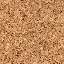 